БІЛОЦЕРКІВСЬКА МІСЬКА РАДА	КИЇВСЬКОЇ ОБЛАСТІ	Р І Ш Е Н Н Явід 17 лютого 2022 року                                                             		№ 2561-26-VIIIПро надання дозволу на розроблення проекту землеустрою щодо відведення земельної ділянки в постійне користування Об’єднанню співвласників багатоквартирного будинку «ГОГОЛЯ 16»Розглянувши звернення постійної комісії з питань земельних відносин та земельного кадастру, планування території, будівництва, архітектури, охорони пам’яток, історичного середовища до міського голови від 14 січня 2022 року №10/02-17, протокол постійної комісії з питань  земельних відносин та земельного кадастру, планування території, будівництва, архітектури, охорони пам’яток, історичного середовища від 16 грудня 2021 року №41, заяву Об’єднання співвласників багатоквартирного будинку «ГОГОЛЯ 16» від 04 жовтня  2021 року №15.1-07/4717 та додані до заяви документи, відповідно до статей 12, 42, 79-1, 92, 120, 122, 123, 124, 134 Земельного кодексу України, ст. 50 Закону України «Про землеустрій», ст. 24 Закону України «Про регулювання містобудівної діяльності», Закону України «Про об’єднання співвласників  багатоквартирного будинку», п. 34. ч. 1 ст. 26 Закону України «Про місцеве самоврядування в Україні», міська рада вирішила:1.Надати дозвіл  на розроблення проекту землеустрою щодо відведення земельної ділянки  в постійне користування Об’єднанню співвласників багатоквартирного будинку «ГОГОЛЯ 16» з цільовим призначенням 02.03 Для будівництва і обслуговування багатоквартирного житлового будинку (вид використання – існуючий багатоквартирний житловий будинок) за адресою: вулиця Гоголя, 16, місто Біла Церква, Білоцерківський район орієнтовною площею 0,0800 га за рахунок земель населеного пункту міста Біла Церква. 2. Особі, зазначеній в цьому рішенні, подати на розгляд сесії міської ради належним чином розроблений проект землеустрою щодо відведення земельної ділянки у постійне користування для затвердження.3.Площа земельної ділянки буде уточнена при затвердженні проекту землеустрою щодо відведення земельної ділянки у постійне користування.4.Контроль за виконанням цього рішення покласти на постійну комісію з питань  земельних відносин та земельного кадастру, планування території, будівництва, архітектури, охорони пам’яток, історичного середовища.Міський голова                               	                                                          Геннадій ДИКИЙ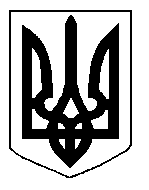 